Заявка по набору персоналаNikolay Grishchenko studio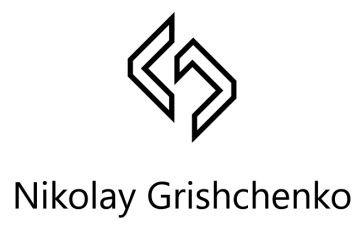 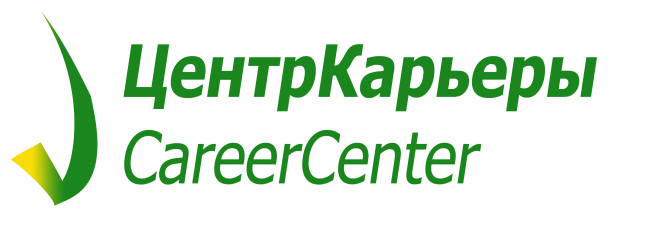 ВакансияWeb-разработчикОтдел/подразделениеWeb-разработкаГрафик работы08:00-17:00Основные обязанностиРазработка на языках: php, jQuery, html, css, angular, swiftПерспективы карьерного ростаРуководитель направления web-разработкиРазмер заработной платыОт 30 000 руб.Интересующие специальности студента/выпускникаС математическим уклономУровень образования/опытаНе имеет значения, главное это необходимые умения и навыкиНеобходимые умения и навыкиphp, jQuery, html, css, angular, swift (в компании проходит обучение, поэтому необходимым условием будут знания php и jQuery)Контактное лицоГрищенко Николай ЕвгеньевичГенеральный менеджер Контакты8(929)-815-83-45, grishchenkonikolay@gmail.comАдрес компании344064, г. Ростов-на-Дону, ул. Нагибина, д. 33 а, офис 308